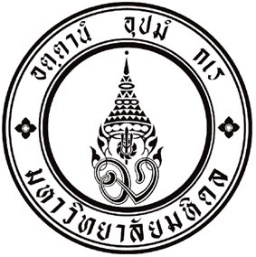 ฝ่าย/งาน………………………………………..คณะ.............................................   โทร ..................... โทรสาร .......................ที่    .................................... วันที่ .................................... เรื่อง	ขอความอนุเคราะห์ตรวจสอบสัญญารับทุนวิจัย และขอมอบอำนาจลงนามสัญญา/ลงนามสัญญาเรียน    รักษาการแทนรองอธิการบดีฝ่ายวิจัยและวิชาการ	สิ่งที่ส่งมาด้วย 	1. สัญญารับทุนโครงการวิจัย	จำนวน 1 ชุด	ตามที่ …(ชื่อหน่วยงานให้ทุน) ................................................ พิจารณาให้ทุนโครงการวิจัย เรื่อง............(ระบุชื่อโครงการ)............................ ระยะเวลาโครงการ............เดือน/ปี งบประมาณรวม.............. บาท (ประกอบด้วยงบประมาณส่วนของโครงการวิจัย จำนวน........ บาท และค่าธรรมเนียมพัฒนาการวิจัยในอัตราร้อยละ 10 คิดเป็น............บาท) โดยมี ..................(ระบุชื่อหัวหน้าโครงการ)................... สังกัดคณะ...................... เป็นหัวหน้าโครงการ และแหล่งทุนได้จัดส่งสัญญารับทุนวิจัยมายังคณะ/สถาบัน.................. เพื่อพิจารณาลงนาม นั้น 	ในการนี้ คณะ/สถาบัน............................ ขอส่งสัญญารับทุนวิจัยและเอกสารประกอบการรับทุนอื่นๆมายังท่านเพื่อโปรดพิจารณาตรวจสอบ รายละเอียดดังเอกสารที่แนบ หากเห็นชอบโปรดมอบอำนาจให้............................................ คณบดีคณะ............................... เป็นผู้ลงนามในสัญญา (หรือโปรดลงนามในสัญญา)  	จึงเรียนมาเพื่อโปรดพิจารณามอบอำนาจ/ลงนามสัญญาด้วย จักขอบคุณยิ่ง 	(…………………………………….)		                	คณบดี/รองคณบดี คณะ......................................ผู้ประสานงานชื่อ-สกุล……………………….เบอร์โทร.......................